Kindergarten Au am Inn			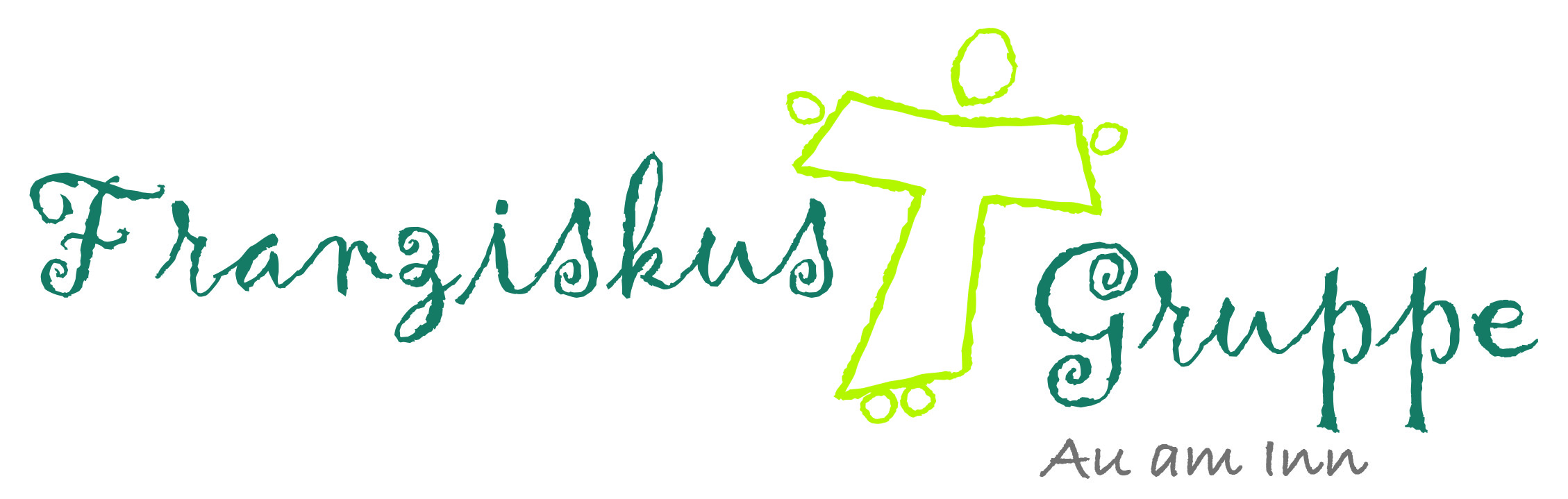 Klosterhof 1.83546 Au am Inn EinzugsermächtigungZahlungspflichtige/r
___________________________________	      ____________________________________Name						       Vorname__________________________________________	       ____________________________________________Name						       Vorname__________________________________________	        ___________________________________________IBAN						        BIC_________________________________________________________________________________________Geldinstitut (Name der Bank, Ort)_________________________________________________________________________________________Ggf. abweichender Kontoinhaber _________________________________________________________________________________________Zahlungsempfänger /inHiermit ermächtige ich den Zahlungsempfänger widerruflich, den Elternbeitrag für die Inanspruchnahme eines Betreuungsplatzes bei vereinbarter Fälligkeit im Lastschriftverfahren einzuziehen.Hinweis:Bitte sorgen Sie dafür, dass Ihr Konto die für die einzuziehenden Beträge notwenige Deckung aufweist. Andernfalls besteht für das kontoführende Kreditinstitut keine Verpflichtung zur Einlösung.Zur Durchführung des Abbuchungsverfahrens ist es notwendig, dass die Daten inDatenverarbeitungsanlagen gespeichert und verarbeitet werden.Lastschriften, die an die angegebene Bank weitergeleitet werden, enthalten die Angabe zum Zahlungsgrund.Die Einzugsermächtigung kann jederzeit widerrufen werden. Sie gilt bis zum Widerruf oder bis zum Erlöschen des Zahlungsgrundes.Sollte sich Ihre Bankverbindung ändern, bitten wir um rechtzeitige Mitteilung, damit Rückbuchungsgebühren vermieden werden. Die Abbuchung von Sparkonten ist nicht möglich. ___________________________				_________________________________________Ort, Datum						Unterschrift der Eltern/ des Personensorgeberechtigten 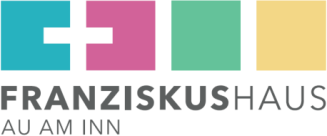 